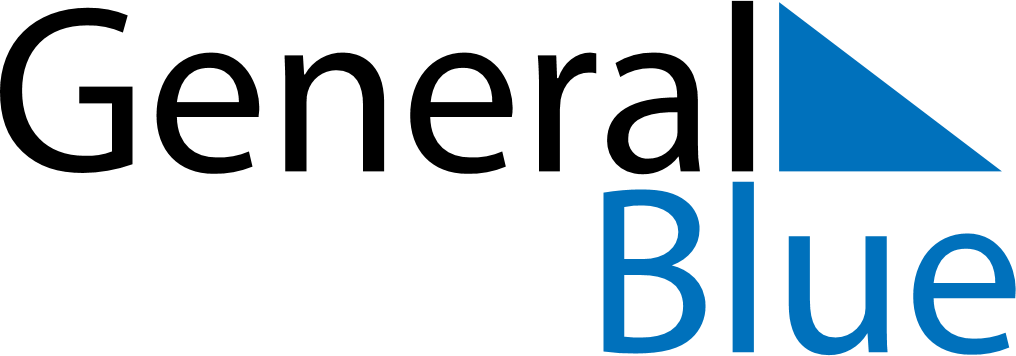 January 2024January 2024January 2024January 2024January 2024January 2024Laguna Salada, Valverde, Dominican RepublicLaguna Salada, Valverde, Dominican RepublicLaguna Salada, Valverde, Dominican RepublicLaguna Salada, Valverde, Dominican RepublicLaguna Salada, Valverde, Dominican RepublicLaguna Salada, Valverde, Dominican RepublicSunday Monday Tuesday Wednesday Thursday Friday Saturday 1 2 3 4 5 6 Sunrise: 7:18 AM Sunset: 6:16 PM Daylight: 10 hours and 57 minutes. Sunrise: 7:18 AM Sunset: 6:16 PM Daylight: 10 hours and 58 minutes. Sunrise: 7:19 AM Sunset: 6:17 PM Daylight: 10 hours and 58 minutes. Sunrise: 7:19 AM Sunset: 6:18 PM Daylight: 10 hours and 58 minutes. Sunrise: 7:19 AM Sunset: 6:18 PM Daylight: 10 hours and 59 minutes. Sunrise: 7:20 AM Sunset: 6:19 PM Daylight: 10 hours and 59 minutes. 7 8 9 10 11 12 13 Sunrise: 7:20 AM Sunset: 6:20 PM Daylight: 10 hours and 59 minutes. Sunrise: 7:20 AM Sunset: 6:20 PM Daylight: 11 hours and 0 minutes. Sunrise: 7:20 AM Sunset: 6:21 PM Daylight: 11 hours and 0 minutes. Sunrise: 7:20 AM Sunset: 6:22 PM Daylight: 11 hours and 1 minute. Sunrise: 7:21 AM Sunset: 6:22 PM Daylight: 11 hours and 1 minute. Sunrise: 7:21 AM Sunset: 6:23 PM Daylight: 11 hours and 2 minutes. Sunrise: 7:21 AM Sunset: 6:23 PM Daylight: 11 hours and 2 minutes. 14 15 16 17 18 19 20 Sunrise: 7:21 AM Sunset: 6:24 PM Daylight: 11 hours and 3 minutes. Sunrise: 7:21 AM Sunset: 6:25 PM Daylight: 11 hours and 3 minutes. Sunrise: 7:21 AM Sunset: 6:25 PM Daylight: 11 hours and 4 minutes. Sunrise: 7:21 AM Sunset: 6:26 PM Daylight: 11 hours and 4 minutes. Sunrise: 7:21 AM Sunset: 6:27 PM Daylight: 11 hours and 5 minutes. Sunrise: 7:21 AM Sunset: 6:27 PM Daylight: 11 hours and 6 minutes. Sunrise: 7:21 AM Sunset: 6:28 PM Daylight: 11 hours and 6 minutes. 21 22 23 24 25 26 27 Sunrise: 7:21 AM Sunset: 6:29 PM Daylight: 11 hours and 7 minutes. Sunrise: 7:21 AM Sunset: 6:29 PM Daylight: 11 hours and 8 minutes. Sunrise: 7:21 AM Sunset: 6:30 PM Daylight: 11 hours and 9 minutes. Sunrise: 7:21 AM Sunset: 6:31 PM Daylight: 11 hours and 9 minutes. Sunrise: 7:21 AM Sunset: 6:31 PM Daylight: 11 hours and 10 minutes. Sunrise: 7:20 AM Sunset: 6:32 PM Daylight: 11 hours and 11 minutes. Sunrise: 7:20 AM Sunset: 6:32 PM Daylight: 11 hours and 12 minutes. 28 29 30 31 Sunrise: 7:20 AM Sunset: 6:33 PM Daylight: 11 hours and 12 minutes. Sunrise: 7:20 AM Sunset: 6:34 PM Daylight: 11 hours and 13 minutes. Sunrise: 7:20 AM Sunset: 6:34 PM Daylight: 11 hours and 14 minutes. Sunrise: 7:19 AM Sunset: 6:35 PM Daylight: 11 hours and 15 minutes. 